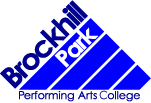 Brockhill Park Performing Arts CollegeSandling RoadSaltwood Hythe, Kent. CT21 4HLTeacher of Physical EducationSalary: MPSApril 2023 start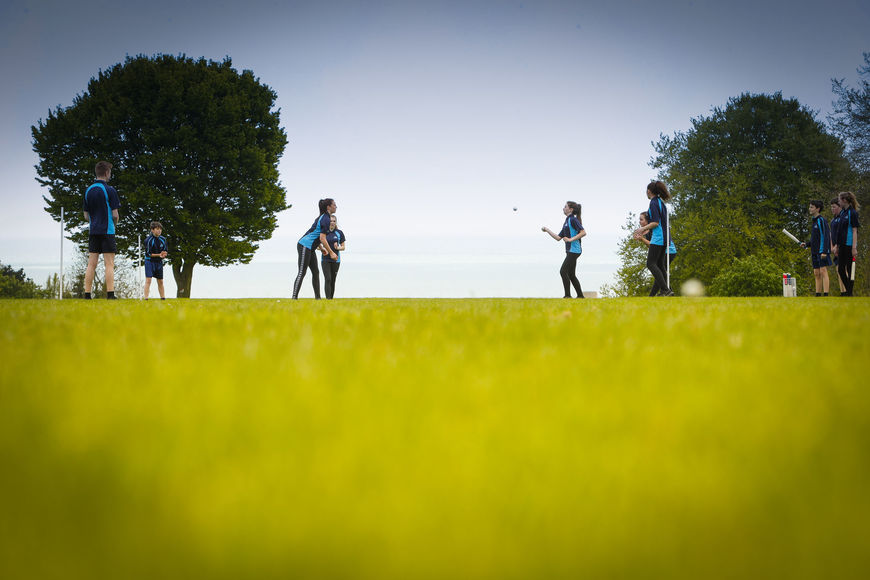 Job Description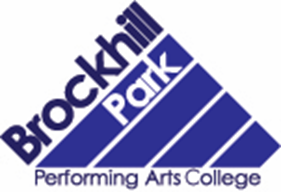 PE TeacherSalary: MPS/UPS (we will match current pay grades) Full Time PositionApril 2023We are seeking to appoint an inspiring and highly motivated teacher of Physical Education to join our forward thinking and thriving department.The applicant should be an excellent practitioner, keen to ensure the highest standards and contribute towards the success of the department. Have the knowledge and ambition to teach across a full age and ability range. Be enthusiastic, resourceful and an excellent communicator.Main DutiesDeliver a well planned lesson, that engages all students and rapidly progresses their development and subject knowledgeSetting and assessing homework that further strengthens student knowledge and developmentSet high aspirations for studentsAdapt teaching to support the needs and strengths of all studentsHave a strong knowledge of the subjectBe able to implement rules and behaviour policies to ensure a productive and safe learning environmentSet high standards for expected behaviourChallenge students learningProfessional development – use feedback and advice from colleagues to improve performanceDevelop strong professional relationships with colleaguesEffective communication with parents, carers regarding student development and well-beingBrockhill Park is an 11-19 academy with Performing Arts and Rural Dimension status and supports its own working farm.  It is a popular school of 1300+ students situated in rural surroundings on the edge of the Cinque Ports of Hythe.It is our purpose to develop a creative thinking culture, which is inclusive, innovative and vocational supported by the arts and rural dimension.We want to:Enable the future of every student and develop the capacity for lifelong learning. Build and sustain a strong safe learning community. Foster personalisation through creative and cultural learning. Secure sustainability and build capacity.Applications are welcome from newly qualified teachers as well as those with previous experience.This is a friendly place to work where all members of staff are valued and students are proud of their school. Career development opportunities are well supported alongside a strong CPD programme.Brockhill Park is committed to promoting the welfare and safety of children and young people and expects all staff to share this commitment. The appointment is subject to an enhanced disclosure application to the Criminal Records Bureau plus verification of the right to work in the UK and positive references.Further information about the school is available on the website: www.brockhill.kent.sch.ukPlease feel free to contact the school for further information or to speak with the Subject Leader.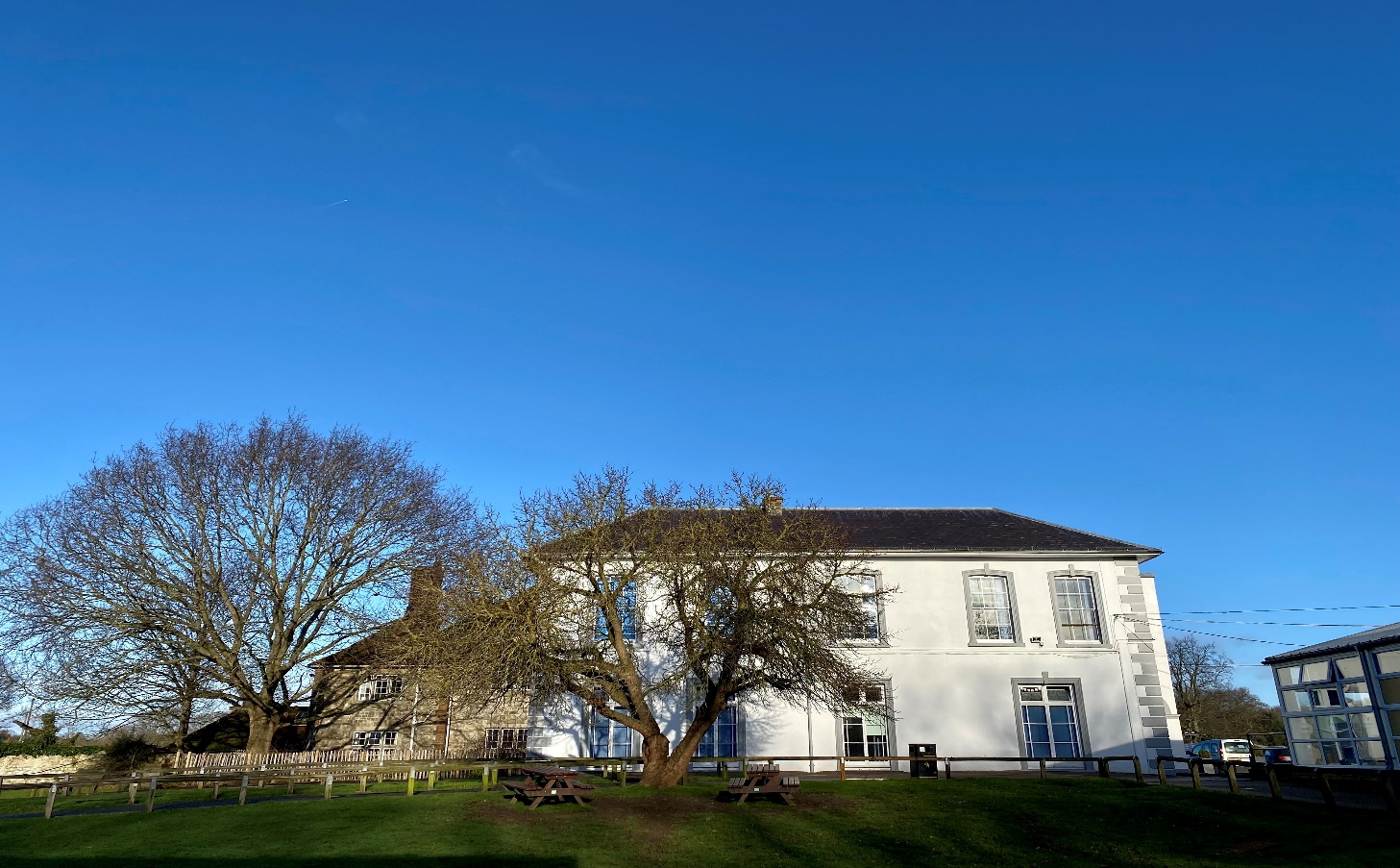 Personal SpecificationAREAESSENTIALDESIRABLEEducation & QualificationsGood Degree & Teaching QualificationBe able to demonstrate professional development relevant to the roleExperience & SkillsAbility to lead your own professional developmentExperience of teaching in a secondary settingThe ability to demonstrate good classroom practicesBe able to demonstrate good understanding of assessment processes and how to use these to support planning and improve student attainmentThe ability or interest to lead extra curricular activities KnowledgeExcellent communication and interpersonal skills, including written, oral and presentationKnowledge of current curriculum development in your subjectThe ability to deliver the curriculum to a range of students with varying needs and ensure they are engagedTo be able to interpret dataEnsure effective behaviour management and adhere to the school policiesHelping support both staff and students in maintaining consistent high standardsPersonal Good interpersonal skillsHave fresh and positive approach to delivering educationThe ability to work hard and meet deadlines under pressureReliableShow commitment to personal developmentBe enthusiastic and resourcefulDemonstrate the ability to work well using their own initiative as well as working well as part of a team